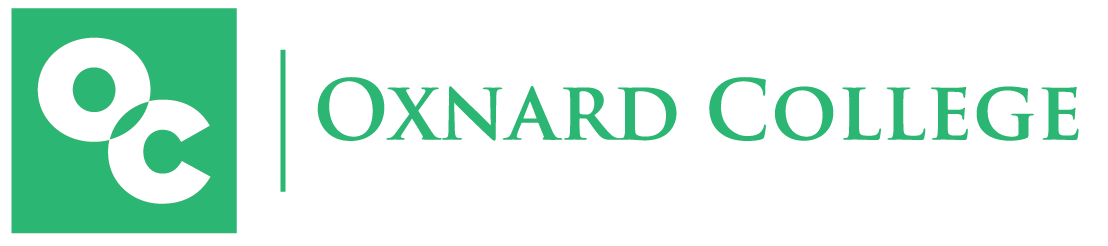 FOR IMMEDIATE RELEASE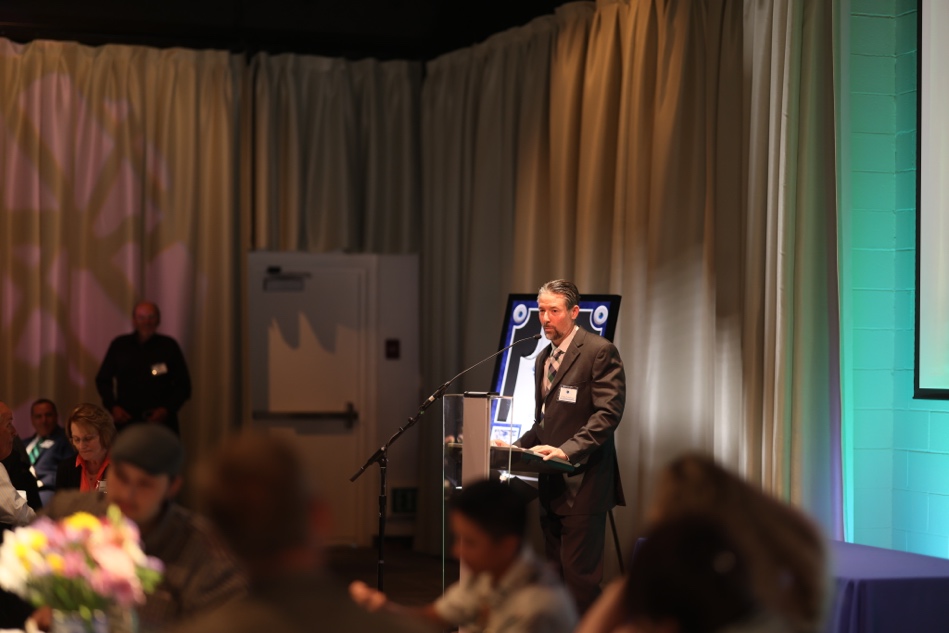 Oxnard College’s Athletic Department Hosts Second Annual Hall of Fame BanquetCollege to honor homegrown talents, Randi Walters and Jeremiah MasseyOxnard, Calif. (May 18, 2023) — The Oxnard College Athletic Alumni Association is hosting its second annual Hall of Fame Gala on Friday, May 26, at the Oxnard College Performing Arts Center. Former athletes, alumni, and the general public are invited to attend the reception and dinner to honor two Oxnard College Athletic Alumni superstars, Randi Walters (2006-2008) and Jeremiah Massey (2001-2003). Honoree Randi Walters was voted the Western State Conference Player of the Year during her athletic career at Oxnard College and was also named first-team All-Ventura County. During her time at Oxnard College, Walters also played on the college's inaugural softball team. She was later recruited to play soccer at the University of Hawaii-Hilo for her sophomore and junior years, where she was second team All PacWest conference selection. Walters then transferred to Colorado State University-Pueblo, where she was voted MVP by her teammates. Honoree Jeremiah Massey earned the top scorer title during his two-year athletic career at Oxnard College. In 2002, he was voted the California State Junior College Player of the Year and was inducted into the Ventura County Hall of Fame. After graduating from Oxnard College, Massey continued his athletic career at Kansas State University, where he was named the Big 12 conference newcomer of the year in 2004. He was then drafted in 2005 and played professional basketball for European League Teams, Russian Professional Teams and Greek Professional League teams, including Aris, Real Madrid, Sporting Al Riyadi Beirut, Al-Gharafa, Quimsa and Ciclista Olimpico. During Oxnard College’s Hall of Fame Gala, OCAAA will also present its Lifetime Condor Award to Bill and Deborah Gohlke. The Gohlkes have generously supported the college’s baseball, softball, and basketball programs over the years and provided scholarships to student-athletes. “We are looking forward to celebrating Oxnard College Athletics, our accomplished alumni and generous supporters,” shared Jonas Crawford, director of athletics at Oxnard College. “Our athletic program helps students thrive in competition and succeed academically. We welcome the community to join us as we honor our program’s tradition of excellence here in Oxnard.” Oxnard College’s second annual Hall of Fame Banquet will take place in the Oxnard College Performing Arts Center Conference Room, 4000 South Rose Ave., Oxnard. The event will begin with a social hour at 5 p.m. on Friday, May 26, and will be followed by dinner at 6 p.m. Tickets are available for $60 per person and may be purchased through the Oxnard College Athletic Alumni Association website. About Oxnard College Athletic Alumni Association The Oxnard College Athletic Alumni Association is a non-profit and gender-equitable organization that is made up of a diverse group of individuals who have participated in any of the athletic programs offered at Oxnard College. The association aligns with Oxnard College's core educational mission, by leading student-athletes to both academic and athletic success. Media Contact:James SchuelkeDirector of Outreach and MarketingOxnard College805-678-5275 jschuelke@vcccd.edu   